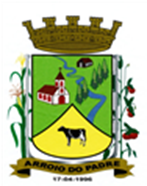 ESTADO DO RIO GRANDE DO SULMUNICÍPIO DE ARROIO DO PADREGABINETE DO PREFEITOMensagem 78/2019.ACâmara Municipal de VereadoresSenhor PresidenteSenhores VereadoresQuero manifestar-lhes meus cumprimentos, nesta oportunidade em que lhes encaminho para que seja apreciado o projeto de lei 78/2019.	Senhores Vereadores, o projeto de lei 78/2019 vem a esta Casa Legislativa para propor alteração nas disposições da Lei Municipal nº 962 de 04 de novembro de 2009 que estabelece o Plano de Carreira do Magistério Público do Município de Arroio do Padre. Trata-se de alterações que visam adequar a referida Lei para a sua correta aplicação. Em alguns casos são revisões de texto apenas, em outros casos são acréscimos, as vezes até por causa de outras alterações que já ocorrem, como existe também a disposição em esclarecer e assim proporcionar melhor compreensão.	Sendo assim, pode ser visto o que segue:- Quanto ao art. 4º:Adequa a redação aos níveis de educação oferecidos pelo Município.- Quanto ao art. 6º:Adequa o texto ao já constante na Lei 1.826/2017 quanto aos diretores de escola.- Quanto ao art. 12:Estabelece de forma uniforme a exigência da carga horária dos cursos de atualização e aperfeiçoamento estabelecendo o requerimento para passagem de classe (todas) em 120 (cento e vinte) horas e acresce o inciso VII em função do estabelecido na Lei 1.823/2017, ao criar a letra “G”, acrescendo ainda § 8º que possibilita ao professor receber o valor do percentual de mudança de classe a contar da data em que alcançou o período fixado e se restar comprovado o atendimento dos requisitos estabelecidos mesmo que a avaliação seja posterior, nos meses indicados. Para ficar claro, o pagamento do valor da promoção se aprovado o professor, vai retroagir ao mês seguinte em que implementou as condições, independente da data da avaliação. Ainda em relação ao art. 12 pede-se a supressão de seu §1º.- Quanto ao art. 16:De certa forma ratifica o que foi estabelecido no novo texto que abrange o art. 12, impõe-se alterar para guardar conformidade com as demais disposições.- Quanto ao art. 27:Em relação ao art. 27, inc. II e III, adequa-se a sua redação.- Quanto ao art. 28:Quanto ao art. 28, a sua redação deverá ser adequada ao disposto no 3º da Lei Municipal nº 1.826, de 28 de março de 2017, que por sua vez alterou o art. 33 da Lei 962/2009. Adequa-se também quanto ao anexo da Lei Municipal 1.826/2017.- Quanto ao art. 31:Estabelece parágrafo que dispõe sobre o recesso nas escolas, normalmente no mês de julho, antes sem menção no texto legal.	O presente projeto de lei, a exemplo de outros, visa estabelecer condições claras ao texto legal e assim proporcionar uma boa aplicação. E neste sentido, que o Poder Executivo aguarda a apreciação e a aprovação de mais este projeto de lei, pelos motivos acima expostos, e assim me despeço. 	Atenciosamente.Arroio do Padre, 02 de dezembro de 2019. Leonir Aldrighi BaschiPrefeito MunicipalAo Sr.Gilmar SchlesenerPresidente da Câmara Municipal de VereadoresArroio do Padre/RSESTADO DO RIO GRANDE DO SULMUNICÍPIO DE ARROIO DO PADREGABINETE DO PREFEITOPROJETO DE LEI Nº 78, DE 02 DE DEZEMBRO DE 2019.Altera a Lei Municipal nº 962 de 04 de novembro de 2009, nos artigos parágrafos e incisos indicados nesta Lei.Art. 1º A presente Lei altera a Lei Municipal nº 962 de 04 de novembro de 2009, que estabelece o Plano de Carreira do Magistério Público Município de Arroio do Padre, institui o respectivo quadro de cargos e funções, nos artigos, parágrafos e incisos indicados. Art. 2º O artigo 4º da Lei Municipal nº 962 de 04 de novembro de 2009 passará a ter a seguinte redação:Art. 4º O Município incumbir-se-á de oferecer a educação básica nos níveis da educação básica de educação infantil em berçário, maternal e pré-escola e ensino fundamental completo, permitindo a atuação em outros níveis de ensino somente quando estiverem atendidas plenamente as necessidades de sua área de competência e com recurso acima dos percentuais mínimo vinculados pela Constituição Federal a manutenção e desenvolvimento do ensino.Art. 3º Fica alterado o inciso IV do artigo 6º da Lei Municipal nº 962 de 04 de novembro de 2009 que passará a vigorar com a seguinte redação:Art. 6º …………………………………………………………………........................…………I …………………………………………………………………………………..........................II ………………………………………………………………………………............................III ………………………………………………………………………………...........................IV – Diretor da escola I: profissional com formação e experiência docente, para o desempenho de atividade de direção de escola de ensino fundamental completo.V – Diretor de escola II: profissional com formação e experiência docente, para o desempenho de atividade de direção de escola de educação infantil.	Art. 4º Os incisos constantes no artigo 12 da Lei Municipal nº 962 de 04 novembro de 2009, passarão a vigorar com a seguinte redação, acrescida ainda do inciso VII:Art. 12 ……………………………………………………………………………I – para a classe A ingresso automático;II – para classe B;a) 05 (cinco) anos de interstício na classe A;b) cursos de atualização e aperfeiçoamento, relacionados com a Educação, que somados perfaçam no mínimo 120 (cento e vinte) horas.III – para classe C:a) 05 (cinco) anos de interstício na classe B;b) cursos de atualização e aperfeiçoamento relacionados com Educação que somados perfaçam no mínimo 120 (cento e vinte) horas;IV – para a classe D:a) 05 (cinco) anos de interstício na classe C;b) cursos atualização e aperfeiçoamento relacionados com a Educação, que somados perfaçam no mínimo 120 (cento e vinte) horas;V – para a classe E:a) 05 (cinco) anos de interstício na classe D;b) cursos atualização e aperfeiçoamento, relacionados com a Educação, que perfaçam no mínimo 120 (cento e vinte) horas;VI – para classe F:a) 05 (cinco) anos de interstício na classe E;b) cursos atualização e aperfeiçoamento, relacionados com a Educação, que perfaçam no mínimo 120 (cento e vinte) horas;VII – para classe G:a) 05 (cinco) anos de interstício na classe F;b) cursos atualização e aperfeiçoamento, relacionados com a Educação, que perfaçam no mínimo 120 (cento e vinte) horas;Art. 5º O art. 12 da Lei Municipal nº 962 de 04 de novembro de 2009, passará a vigorar com o acréscimo do § 8º com a seguinte redação:Art. 12 ……………………………………………………… …………………..........................§8º Os professores que durante o período de interstício tiverem completado o período fixado para passarem a classe seguinte, se aprovados nos requisitos estabelecidos nesta Lei, farão jus a correspondente retribuição pecuniária, a contar do mês seguinte a sua implementação.Art. 6º Fica suprimido o §1º do art. 12 da Lei Municipal 962, de 04 de novembro de 2009, que assim dispõe:Art. 12 ……………………………………………………… …………………..........................§1º A avaliação periódica de desempenho se dará os termos de lei específica.Art. 7º O art. 16 e seu parágrafo único da Lei Municipal nº 962 de 04 de novembro de 2009 passarão a vigorar com a seguinte redação:Art. 16 As promoções serão consideradas efetivas e terão vigência a partir do mês seguinte, em que o professor implementou o direito ao interstício, ainda que a avaliação seja realizado, nos meses de junho e dezembro de cada exercício, desde que verificado o atendimento dos requisitos estabelecidos nos artigos 12 e 14 desta Lei, mediante a apreciação dos documentos necessários, a serem avaliados pela Secretária Municipal da Educação, Cultural, Esporte e Turismo.Parágrafo único: O professor que dentro do interstício respectivo, não alcançar os requisitos “b” dos incisos I a VII do artigo 12 desta Lei, fará jus a mudança de classe somente quando apresentar os documentos comprobatórios dos cursos realizados.Art. 8º Os incisos II e III do art. 27 da Lei Municipal 962, de 04 e novembro de 2009, passarão a ter vigência com a seguinte redação:Art. 27 …………………………………………………………;…………........................……..I..........................................................................................................................................II – para a docência nos anos iniciais da ensino fundamental: curso superior de licenciatura plena, especifico para os anos iniciais do ensino fundamental.III – para a docência dos anos finais do ensino fundamental: curso superior em licenciatura plena, especifico para as disciplinas respectivas ou formação superior em área correspondente e formação pedagógica, nos termos do art. 63 da Lei nº 9.394/96.Art. 9º O art. 28 da Lei Municipal nº 962, de 04 de novembro de 2009, passará a vigorar com a seguinte redação:Art. 28 O regime normal de trabalho dos professores será de 20 (vinte) horas semanais, sendo 20% (vinte por cento) reservadas para horas atividades.Art. 10 O art. 31 da Lei Municipal nº 962 de 04 de novembro de 2009, passará a ter vigência acrescido do § 3º com a seguinte redação:Art. 31 …………………………………………………………;…………........................……..§ 3º Aos Professores poderá ser concedido recesso escolar, ficando porém, estes, neste período, a disposição da direção/regência escolar e/ou da Secretaria Municipal da Educação Cultural, Esporte e Turismo.Art. 11 Esta Lei entra em vigor na data de sua publicação.      Arroio do Padre, 02 de dezembro de 2019.Visto técnico:Loutar PriebSecretário de Administração, Planejamento, Finanças, Gestão e Tributos.Leonir Aldrighi BaschiPrefeito Municipal